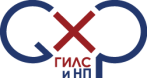 Министерство промышленности и торговли Российской ФедерацииФедеральное бюджетное учреждение«ГОСУДАРСТВЕННЫЙ ИНСТИТУТ ЛЕКАРСТВЕННЫХ СРЕДСТВИ НАДЛЕЖАЩИХ ПРАКТИК»(ФБУ «ГИЛС и НП»)Москва 2022	ОБЛАСТЬ ПРИМЕНЕНИЯНастоящая Антикоррупционная политика Федерального бюджетного учреждения «Государственный институт лекарственных средств и надлежащих практик» (далее – ФБУ «ГИЛС и НП», Учреждение) (далее – Политика) разработана в соответствии со следующими нормативными правовыми актами:- Конституцией Российской Федерации;- Федеральным законом от 25 декабря 2008 г. № 273-ФЗ «О противодействии коррупции» (далее – Закон);- Указом Президента Российской Федерации от 22 декабря 2015 г. № 650 «О Порядке сообщения лицами, замещающими отдельные государственные должности Российской Федерации, должности федеральной государственной службы, и иными лицами о возникновении    личной заинтересованности при исполнении должностных обязанностей, которая приводит или может привести к конфликту интересов, и о внесении изменений в некоторые акты Президента Российской Федерации».1.2	Настоящая Политика определяет мероприятия, направленные на профилактику и борьбу с коррупцией, а также принципы и механизмы их реализации в Учреждении. Последовательная и планомерная реализация Политики Учреждения направлена на снижение коррупционных рисков в Учреждении.1.3 Положения настоящей Политики распространяются на всех работников ФБУ «ГИЛС и НП» вне зависимости от занимаемой должности.2 НОРМАТИВНЫЕ ССЫЛКИ2.1 В настоящей Политике использованы ссылки на следующие нормативные правовые и локальные нормативные акты:- Конституция Российской Федерации;- Федеральный закон от 25 декабря 2008 г. № 273-ФЗ «О противодействии коррупции»;- Указ Президента Российской Федерации от 22 декабря 2015 г. № 650 «О Порядке сообщения лицами, замещающими отдельные государственные должности Российской Федерации, должности федеральной государственной службы, и иными лицами о возникновении    личной заинтересованности при исполнении должностных обязанностей, которая приводит или может привести к конфликту интересов, и о внесении изменений в некоторые акты Президента Российской Федерации»;- приказ Минтруда России от 7 октября 2013 г. № 530н «О требованиях к размещению и наполнению подразделов, посвященных вопросам противодействия коррупции, официальных сайтов федеральных государственных органов, Центрального банка Российской Федерации, Пенсионного фонда Российской Федерации, Фонда социального страхования Российской Федерации, Федерального фонда обязательного медицинского страхования, государственных корпораций (компаний), иных организаций, созданных на основании федеральных законов, и требованиях к должностям, замещение которых влечет за собой размещение сведений о доходах, расходах, об имуществе и обязательствах имущественного характера»;- Приказ ФБУ «ГИЛС и НП» от 21.09.2021 № 619 «Об утверждении Плана мероприятий по противодействию коррупции ФБУ «ГИЛС и НП».Примечание – При пользовании настоящей Политики целесообразно проверить действие ссылочных внутренних нормативных документов путем сравнения с документами, находящимися в Реестре внутренних нормативных документов системы менеджмента качества в локальной сети ФБУ «ГИЛС и НП», размещенном по адресу: Z:\24 Система менеджмента качества, а также действие внешних нормативных документов в справочной правовой системе Консультант Плюс.ТЕРМИНЫ, ОПРЕДЕЛЕНИЯ, ОБОЗНАЧЕНИЯ И СОКРАЩЕНИЯ3.1 В настоящей Политике используются следующие термины с соответствующими определениями:3.1.1 коррупция: Злоупотребление служебным положением, злоупотребление полномочиями, коммерческий подкуп либо иное незаконное использование физическим лицом своего должностного положения вопреки законным интересам общества и государства в целях получения выгоды в виде денег, ценностей, иного имущества или услуг имущественного характера, иных имущественных прав для себя или для третьих лиц либо незаконное предоставление такой выгоды указанному лицу другими физическими лицами.3.1.2 противодействие коррупции: Деятельность федеральных органов государственной власти, органов государственной власти субъектов Российской Федерации, органов местного самоуправления, институтов гражданского общества, организаций и физических лиц в пределах их полномочий: - по предупреждению коррупции, в том числе по выявлению и последующему устранению причин коррупции (профилактика коррупции);- по выявлению, предупреждению, пресечению, раскрытию и расследованию коррупционных правонарушений (борьба с коррупцией);- по минимизации и (или) ликвидации последствий коррупционных правонарушений.ОБЩИЕ ПОЛОЖЕНИЯ 4.1 В соответствии со статьей 3 Федерального закона от 25 декабря 2008 г. № 273-ФЗ «О противодействии коррупции» противодействие коррупции в Российской Федерации основывается на следующих основных принципах:признание, обеспечение и защита основных прав и свобод человека и гражданина;законность;публичность и открытость деятельности;неотвратимость ответственности за совершение коррупционных правонарушений;комплексное использование политических, организационных, нформационно-пропагандистских, социально-экономических, правовых, специальных и иных мер;недопущение составления неофициальной отчетности и использования поддельных документов;приоритетное применение мер по предупреждению коррупции;сотрудничество с институтами гражданского общества, международными организациями и физическими лицами.4.2 Ключевыми принципами реализации Политики Учреждения являются:неприятие коррупции в любых формах и проявлениях. Учреждение содействует воспитанию правового и гражданского сознания работников путем формирования негативного отношения к коррупционным проявлениям, получению навыков их антикоррупционного поведения работников. Руководящие работники выступают в качестве примера надлежащего этического поведения;эффективность мероприятий по противодействию коррупции посредством создания эффективной системы противодействия коррупции и ее систематического совершенствования с учетом изменения условий внутренней и внешней среды, в том числе законодательства Российской Федерации и требований Министерства промышленности и торговли Российской Федерации, а также потенциально характерных для нее типологии и видов коррупционных рисков;текущий мониторинг и последующий контроль посредством создания эффективной системы контроля и мониторинга коррупциогенных факторов и рисков;проверка благонадежности контрагентов. Учреждение осуществляет проверку контрагентов в рамках осуществления закупочной деятельности в целях снижения коррупционных рисков и предотвращения вовлечения работников, вне зависимости от занимаемой должности, в коррупционную деятельность, а также в целях обеспечения добросовестной конкуренции;открытость информации посредством обеспечения доступности для граждан, юридических лиц, средств массовой информации и институтов гражданского общества к сведениям о своей деятельности, которые в соответствии с действующим законодательством Российской Федерации не являются сведениями ограниченного доступа.4.3 В рамках реализации принципа открытости информации Учреждение создает на своем официальном сайте подраздел по вопросам противодействия коррупции, отдельная гиперссылка на который размещается на главной странице сайта. Подраздел наполняется следующей информацией: нормативные правовые и иные  акты в сфере противодействия коррупции в действующей редакции, в том числе Кодекс этики и служебного поведения работников Учреждения, регламенты проведения внутренних проверок совершаемых сделок на предмет наличия коррупционной составляющей, формы документов, связанные с противодействием коррупции, для заполнения работниками Учреждения, информация о текущей деятельности Комиссии по противодействию коррупции и урегулированию конфликта интересов в Учреждении, информационные каналы обратной связи, гарантирующие анонимность заявителя.4.4 Учреждение придерживается государственного системного подхода к решению проблем коррупции, устранению причин коррупционных правонарушений, антикоррупционного просвещения, создания специализированных органов в системе управления Учреждения, ответственных лиц за реализацию антикоррупционной политики.Цели, задачи и принципы Политики4.5.1 Настоящая Политика направлена на совершенствование системы противодействия коррупции в Учреждении в целях:создания, эффективного механизма, препятствующего коррупционным действиям, и минимизации рисков вовлечения Учреждения, его работников в коррупционную деятельность;воспитания правового и гражданского сознания работников путем формирования негативного отношения к коррупционным проявлениям и                                          незаконному перераспределению доходов и других благ между работниками, а также воспитания навыков антикоррупционного поведения работников;минимизации имущественного и репутационного ущерба Учреждению путем пресечения коррупционных действий и наказания за них с применением общественных, административных и правоохранительных процедур.4.5.2 Для достижения поставленных целей Учреждение решает следующие задачи:повышение открытости и прозрачности деятельности Учреждения в рамках реализации Политики Учреждения;создание методологической базы для разработки внутренних документов, регламентирующих деятельность Учреждения в области профилактики и противодействия коррупции, основанной на анализе причин и условий     возникновения коррупционных рисков в процессе деятельности Учреждения;привлечение каждого работника к реализации мероприятий по предотвращению коррупции;назначение лица, ответственного за реализацию антикоррупционной политики;организация эффективного мониторинга коррупциогенных факторов и обеспечение действенности антикоррупционной политики в рамках системы антикоррупционного контроля и мониторинга Министерства промышленности и торговли Российской Федерации.4.5.3 При наполнении подразделов, посвященных вопросам противодействия коррупции, сайтов информация, отнесенная к государственной тайне или являющаяся конфиденциальной, не размещается.4.5.4 С целью наполнения подразделов, посвященных вопросам противодействия коррупции Учреждение руководствуется приказом Минтруда России от 07 октября 2013 г. № 530н «О требованиях к размещению и наполнению подразделов, посвященных вопросам противодействия коррупции, официальных сайтов федеральных государственных органов, Центрального банка Российской Федерации, Пенсионного фонда Российской Федерации, Фонда социального страхования Российской Федерации, Федерального фонда обязательного медицинского страхования, государственных корпораций (компаний), иных организаций, созданных на основании федеральных законов, и требованиях к должностям, замещение которых влечет за собой размещение сведений о доходах, расходах, об имуществе и обязательствах имущественного характера».ПОДРАЗДЕЛЕНИЯ (ЛИЦА), ОТВЕТСТВЕННЫЕ ЗА ПРОФИЛАКТИКУ КОРРУПЦИОННЫХ И ИНЫХ ПРАВОНАРУШЕНИЙ5.1 Антикоррупционную политику в Учреждении реализуют Директор    Учреждения, Комиссия по противодействию коррупции и урегулированию конфликта          интересов и лицо, ответственное за профилактику коррупционных и иных правонарушений.5.2 Факты воспрепятствования деятельности лица, ответственного за   профилактику коррупционных и иных правонарушений в Учреждении, и неисполнение работниками Учреждения требований, предъявляемых лицом, ответственным за профилактику коррупционных и иных правонарушений в Учреждении, в рамках установленных прав и обязанностей, незамедлительно доводятся до сведения Директора Учреждения.ПРОФИЛАКТИКА КОРРУПЦИОННЫХ РИСКОВ6.1 Учреждение применяет следующие методы профилактики и противодействия коррупции:законодательный;кадровый;мониторинга и контроля;духовно-нравственный.6.2 В качестве реализации законодательного метода Учреждение и его работники соблюдают ограничения и запреты, исполняют обязанности, установленные законодательством Российской Федерации, в том числе касающиеся предотвращения и урегулирования конфликта интересов и обеспечения раскрытия информации, а также проводит антикоррупционную экспертизу реализуемых проектов и заключаемых договоров, осуществляет правовое просвещение работников.6.3 В рамках кадрового метода Учреждение проводит взвешенную кадровую политику, направленную на минимизацию коррупционных рисков, связанных с приемом на работу и продвижением по службе, а также назначением на должности, замещение которых связанно с повышенным коррупционным рисков, лиц, имеющих негативную деловую репутацию в части подверженности коррупциогенным воздействиям.6.4 Учреждение применяет метод мониторинга и контроля коррупционных рисков:- выявляет и проводит анализ и оценку (в разрезе масштаба, источников и вероятности угроз) коррупционных рисков, присущих бизнес-процессам во всех сферах финансово-хозяйственной деятельности Учреждения, а также оценку потенциального ущерба от потенциальных рисков;- организует и проводит на постоянной основе мониторинг и контроль коррупционных рисков, присущих Учреждению;- в случае необходимости, на основании проводимого мониторинга     осуществляет корректирующие изменения в своей системе противодействия коррупции и/или инициирует привлечение к ответственности в соответствии с законодательством Российской Федерации по факту выявленных коррупционных правонарушений.6.5 В Учреждении при осуществлении мониторинга и контроля за   коррупционными рисками и профилактикой коррупционных правонарушений приказом по Учреждению назначается лицо, ответственное за профилактику коррупционных и иных правонарушений в Учреждении, а также образуется Комиссия по противодействию коррупции и урегулированию конфликта интересов в Учреждении.6.6 В качестве реализации духовно-нравственного метода руководство   Учреждения формирует в коллективе отношение нетерпимости ко всем формам проявления коррупции, стимулируют работников на эффективную деятельность на принципах сплоченности, открытости, добросовестности и ответственности.6.7 В целях профилактики коррупционных рисков внедряются и используются антикоррупционные стандарты поведения работников, отраженные в положениях Кодекса этики и служебного поведения работников Учреждения.6.8 Несоблюдение работниками Учреждения норм и правил деловой этики, принятых в рамках настоящей Политики может повлечь за собой применение к нарушителю дисциплинарных взысканий, а также инициирование от имени Учреждения мер административной, гражданско-правовой и уголовной ответственности в порядке, предусмотренном действующим законодательством Российской Федерации.6.9 В случае установления факта причинения ущерба Учреждению, в том числе государственному имуществу, по вине работника, Учреждение вправе обратиться в суд для возмещения ущерба.6.10 Учреждение не позднее семи дней с момента возникновения подозрения или обнаружения действий (бездействия) работников, имеющих признаки нарушения законодательства Российской Федерации о противодействии коррупции, направляет соответствующие материалы в правоохранительные органы по компетенции для осуществления установленных законодательством мероприятий с целью оценки законности действий (бездействия) соответствующих лиц.МОНИТОРИНГ И КОНТРОЛЬ КОРРУПЦИОННЫХ РИСКОВ7.1 Мониторинг и контроль коррупционных рисков в Учреждении является неотъемлемой частью структуры управления Учреждения.7.2 В целях реализации Плана мероприятий по противодействию коррупции ФБУ «ГИЛС и НП», Учреждение создает систему антикоррупционной профилактики, мониторинга и контроля коррупционных рисков с использованием инструментов внутренних проверок, привлечения независимых экспертов для анализа и оценки техническо- экономических, финансовых и других параметров сделок, прежде всего, в следующих сферах: капитальное строительство (ремонт), консультационные услуги, научно-исследовательские, опытно-конструкторские, проектно-изыскательские и строительно-монтажные работы, финансовые операции, а также операции с объектами недвижимости.7.3 Развитие системы антикоррупционной профилактики, мониторинга и контроля коррупционных рисков Учреждение осуществляет по следующим направлениям:Описание финансово-хозяйственной деятельности в виде отдельных бизнес- процессов.Определение для каждого бизнес-процесса элементов, при реализации которых наиболее вероятно возникновение коррупционных рисков.Проведение анализа выявленных рисков в рамках отдельных бизнес- процессов, включающего его описание:- источники (объект) риска – бизнес-процесс в фазе которого возникает коррупционный риск;- субъект риска – физические лица, замещающие должности, связанные с высоким коррупционным риском;- ключевые индикаторы риска, в том числе вероятные формы осуществления коррупционных платежей, характеристика выгоды или преимущества, которые могут быть получены при совершении коррупционного правонарушения;Составление перечня коррупционных рисков на основании проведенного анализа.Формирование перечня должностей, связанных с высоким коррупционным риском.Разработка комплекса мер по минимизации каждого из выявленных коррупционных рисков:- разработка локальных нормативных актов, регламентирующих действия работника в зоне риска конкретного бизнес-процесса;- проведение, в случае необходимости, реинжиниринга бизнес-процессов, в том числе их перераспределение между структурными подразделениями или работниками;- автоматизация управления бизнес-процессами в зоне коррупционных рисков;- установление внутренних форм отчетности работников о результатах принятых решений;- введение ограничений, затрудняющих осуществление коррупционных платежей.7.4 Лицо, ответственное за профилактику коррупционных и иных правонарушений в Учреждении, руководствуясь Методологией проведения оценки коррупционных рисков в деятельности ФБУ «ГИЛС и НП», проводит проверку сделок на предмет наличия коррупционной составляющей.7.5 В число сделок и иных операций, содержащих наиболее высокие коррупционные риски и подлежащих выборочному контролю, входят:- операции с недвижимым имуществом;- выполнение (субподряд) научно-исследовательских, опытно-  конструкторских, проектно-изыскательских и строительно-монтажных работ;выполнение консультационных услуг;покупка предметов искусства и роскоши, в том числе дорогостоящих транспортных средств, картин, антиквариата и других;оказание спонсорской помощи;прием на работу и повышение по службе работников руководящего состава.7.6 О результатах проведенных проверок сообщается Комиссии по противодействию коррупции и урегулированию конфликта интересов в Учреждении, Директору Учреждения и в Административный департамент Министерства промышленности и торговли Российской Федерации ежеквартально (не позднее 10 числа месяца, следующего за отчетном).8 ОЖИДАЕМЫЕ РЕЗУЛЬТАТЫ8.1 Предполагается, что в ходе реализации Политики Учреждения, будут совершенствоваться система противодействия коррупции в Учреждении, формироваться эффективные механизмы, препятствующие коррупционным действиям, минимизироваться риски вовлечения Учреждения и ее работников в коррупционную деятельность.8.2 Реализация настоящей Политики направлена на воспитание правового и гражданского сознания у работников Учреждения путем формирования негативного отношения к коррупционным проявлениям, привлечения каждого работника к реализации мероприятий по предотвращению коррупции.8.3 В результате реализации мероприятий настоящей Политики в Учреждении будут созданы эффективные системы мониторинга коррупциогенных факторов, а также пресечения коррупционных действий и   наказания за них с применением мер ответственности, установленных законодательством Российской Федерации, что приведет к минимизации рисков имущественного и репутационного ущерба, наносимого Учреждению и Министерству промышленности и торговли Российской Федерации.Лист регистрации измененийУТВЕРЖДЕНАприказом ФБУ «ГИЛС и НП»от «05» марта 2022 г. № 188АНТИКОРРУПЦИОННАЯ ПОЛИТИКАФБУ «ГИЛС И НП»Разработал:Первый заместитель директораСогласовано в СЭДПоляков С.В.должностьподписьФ.И.О.«02» марта 2022 г.Начальник отдела системы обеспечения качества Согласовано в СЭДФазылова М.Р.должностьподписьФ.И.О.«02» марта 2022 г.Изм.Номер листа (страницы)Номер листа (страницы)Номер листа (страницы)Номер листа (страницы)Номер документаПодписьДата внесения измененияДата введения измененияИзм.измененногозамененногоновогоаннулированногоНомер документаПодписьДата внесения измененияДата введения изменения14, 11---ИИ.03-2022Фазылова М.Р.16.05.202216.05.2022